                              РОССИЙСКАЯ ФЕДЕРАЦИЯ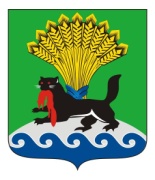                                                    ИРКУТСКАЯ ОБЛАСТЬ                   ИРКУТСКОЕ РАЙОННОЕ МУНИЦИПАЛЬНОЕ ОБРАЗОВАНИЕ                            АДМИНИСТРАЦИЯ                          РАСПОРЯЖЕНИЕот « 07__»_06___2023 г. 			                                                     №_102_О внесении изменений в распоряжение администрации Иркутского районного муниципального образования от 12.12.2017 № 135 «Об утверждении Положения об отделе культуры комитета по социальной политике администрации Иркутского районного муниципального образования и должностных инструкций специалистов отдела культуры комитета по социальной политике администрации Иркутского районного муниципального образования»В соответствии с решением Думы Иркутского района от 28.12.2021 
№ 31-225/рд «О внесении изменений в решение Думы Иркутского района от 25.02.2016 № 21-148/рд «Об утверждении структуры администрации Иркутского районного муниципального образования»,  руководствуясь статьями 39, 45, 54 Устава Иркутского районного муниципального образования:Внести в распоряжение администрации Иркутского районного муниципального образования от 12.12.2017 № 135 «Об утверждении Положения об отделе  культуры комитета по социальной политике администрации Иркутского районного муниципального образования и должностных инструкций специалистов отдела культуры комитета по социальной политике администрации Иркутского районного муниципального образования» (далее - распоряжение) следующие изменения:1) по тексту распоряжения и приложений к нему слова «председатель Комитета» в разных падежах заменить словами «заместитель Мэра - председатель комитета по социальной политике» в советующих падежах; 2) по тексту распоряжения и приложений к нему слово «Комитет» в разных падежах заменить словом «комитет» в соответствующих падежах.2. Действие настоящего распоряжения распространяется на правоотношения, возникшие с 01.01.2022.3. Архивному      отделу            организационно – контрольного       управления администрации Иркутского районного муниципального образования внести в оригинал распоряжения
информацию о внесении изменений в правовой акт.4. Разместить настоящее распоряжение в информационно-телекоммуникационной сети «Интернет» на официальном сайте Иркутского
районного муниципального образования www.irkraion.ru.5. Контроль исполнения настоящего распоряжения возложить на
 заместителя Мэра – председателя комитета по социальной политике.Мэр района                                                                                               Л.П. ФроловЛИСТ СОГЛАСОВАНИЯО внесении изменений в распоряжение администрации Иркутского районного муниципального образования от 12.12.2017 № 135 «Об утверждении Положения об отделе культуры комитета по социальной политике администрации Иркутского районного муниципального образования и должностных инструкций специалистов отдела культуры комитета по социальной политике администрации Иркутского районного муниципального образования»Список рассылки:1.  Отдел культуры – 1 экз.ПОДГОТОВИЛ:Начальник  отдела культуры«__»_________ 2023 г.ВИЗА СОГЛАСОВАНИЯ:Заместитель Мэра - председатель комитета по социальной политике«___»_________2023 г.Первый  заместитель Мэра                                                «__» _________ 2023 г.Руководитель аппарата «__»_________ 2023 г.   Начальник правового управления«__»_________ 2023 г.О.В. КонторскихЕ.В. Михайлова                            И.В. Жук                           М.П. ПетрачковаД.М. Остапенко